Relevant specific web links:NLM main homepage www.nlm.nih.govExhibition website www.nlm.nih.gov/nativevoicesA TRAVELING EXHIBITION, NATIVE VOICES: NATIVE PEOPLES’ CONCEPTS OF HEALTH AND ILLNESSTO OPEN IN CITY, STATE 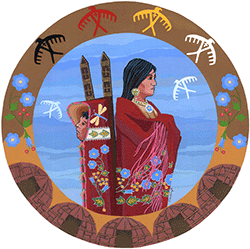 For Immediate Release Contact:Kathleen Cravedi, DirectorOffice of Communications and Public Liaison National Library of Medicine301-496-6308 (work) 301-379-5612 (cell)Kathleen.Cravedi@nih.govorLOCAL ORGANIZATION CONTACTNAMETITLEORGANIZATIONPHONE NUMBERSEMAIL ADDRESS(CITY, STATE, MONTH DAY, YEAR) – A new traveling exhibition, Native Voices: Native Peoples’ Concepts of Health and Illness, which examines concepts of health and medicine among contemporary American Indian, Alaska Native, and Native Hawaiian people is opening in the LOCATION, CITY, STATE ON MONTH DAY, YEAR.  A special opening ceremony [INSERT DETAILS REGARDING LOCATION, DATE, TIME, SPECIAL ATTENDEES, PERFORMERS, ETC.].The traveling exhibition, produced by the National Library of Medicine, explores the connection between wellness, illness, and cultural life through a combination of interviews with Native people, artwork, objects, and interactive media.  The exhibition will be open to the public in [LOCATION FROM BEGINNING DATE TO CLOSING DATE, HOURS, ETC.].The National Library of Medicine has a history of working with Native communities as part of the Library’s commitment to make health information resources accessible to people no matter where they live or work. The Native Voices exhibition concept grew out of meetings with Native leaders in Alaska, Hawai`i and the Lower 48. “We hope that visitors in communities across the country will learn from the ideas, practices, and traditions shared here,” says Betsy L. Humphreys, acting director of the National Library of Medicine. “We hope, too, that those who host the exhibition will enrich it by including additional content and programs that reflect their local Native culture and history.”“This exhibition honors the Native tradition of oral history and establishes a unique collection of information,” says Donald A.B. Lindberg, MD, director emeritus of the National Library of Medicine. “We hope visitors will find Native Voices both educational and inspirational, and we hope Native people will view it with pride.” QUOTE FROM HOST ORGANIZATION OFFICIAL HERE.About the traveling exhibitionNative Voices: Native Peoples’ Concepts of Health and Illness examines concepts of health and medicine among contemporary American Indians, Alaska Natives, and Native Hawaiians. The traveling exhibition features interviews and works from Native people living on reservations, in tribal villages, and in cities. Topics include: Native views of land, food, community, earth/nature, and spirituality as they relate to Native health; the relationship between traditional healing and Western medicine in Native communities; economic and cultural issues that affect the health of Native communities; efforts by Native communities to improve health conditions; and the role of Native Americans in military service and healing support for returning Native veterans.To make the Native Voices information accessible to people even if they can’t come to HOST LOCATION, there is an online version of the exhibition at www.nlm.nih.gov/nativevoices. For the mediaPlease contact Kathy Cravedi (Kathleen.Cravedi@nih.gov and 301-496-6308) at the National Library of Medicine or LOCAL CONTACT NAME (localcontact@host.org) and XXX-XXX-XXXX.The National Library of Medicine (NLM) is the world’s largest library of the health sciences and collections, organizes and makes available biomedical science information to scientists, health professionals and the public. It celebrated its 175th anniversary in 2011. For more information, visit the website at www.nlm.nih.gov.About the National Institutes of Health (NIH): NIH, the nation's medical research agency, includes 27 Institutes and Centers and is a component of the U.S. Department of Health and Human Services. NIH is the primary federal agency conducting and supporting basic, clinical, and translational medical research, and is investigating the causes, treatments, and cures for both common and rare diseases. For more information about NIH and its programs, visit www.nih.gov.##########